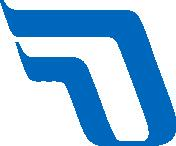 Florida Gas Transmission CompanyOn May 11, 2016, Florida Gas Transmission Company, LLC (FGT) held a meeting pursuant to the terms of the Stipulation and Agreement of Settlement of Docket RP15-101.  At that meeting, shippers requested and FGT agreed that an auto confirmation would be made available at points selected by Operators. See the updated document below that references the change.  FGT Flow Day DiversionUpdated June 1, 2016FGT is posting this update to the Flow Day Diversion Rules originally posted April 28, 2008, and updated September 9, 2014.  Flow Day Diversion (FDD) nominations can only be used within an allocated area or within an area that is scheduled at the maximum Operating Capacity as shown in the Operationally Available Capacity report.  FDD nominations can only be used in subsequent nomination cycles after the cycle in which an allocation was performed or in which an area was scheduled at the maximum Operating Capacity.  FDD nominations can never be used in the Timely Cycle.Flow Day Diversion nominations can be used in FTS-1, FTS-2, FTS-3, SFTS, and ITS-1 transportation contracts.  Receipt and Delivery FDD nominations allow shippers to keep flowing right quantities at the originally scheduled receipt or delivery locations.  If a diverted quantity cannot be scheduled or can only be scheduled as a partial quantity, then the remaining quantity of the FDD nomination will revert to the originally scheduled receipt or delivery location and maintain net flowing rights at the original location.  Receipt and Delivery FDD nominations must be pathed.  For Delivery FDD nominations, enter the original delivery location as the receipt location and the desired delivery location as the new delivery location.  For Receipt FDD nominations, enter the desired receipt location as the new receipt location and the original receipt location as the delivery location.   This allows for FDD nominations to be sent as EDI nominations.  The Upstream/Downstream ID and Contract information should be entered into the Delivery or Receipt FDD nomination so as to correctly identify which package of gas is to be diverted.  That is, if a customer has several original scheduled delivery nominations at one delivery location, then the customer must indicate which of these delivery quantities is to be diverted. The Transaction Type code ‘56’ should be used for Delivery FDD nominations and Transaction Type code ‘140’ should be used for Receipt FDD nominations.For gas quantities originally scheduled from Market Area receipt locations, Delivery FDD nominations may require an additional fuel quantity per path up to the maximum fuel percentage.  Flow Day Diversion nominations must be confirmed by both Operators.  Effective June 1, 2016, all operators have the option to elect to have their point or points auto-confirmed for each cycle.    If you have any questions, please contact your FGT Customer Service Representative.